WALLOWS DEBUT ALBUM NOTHING HAPPENS AVAILABLE NOW VIA ATLANTIC RECORDSRELEASE “SCRAWNY” MUSIC VIDEO NOTHING HAPPENS WORLD TOUR KICKS OFF APRIL 13 WITH COACHELLA DEBUT 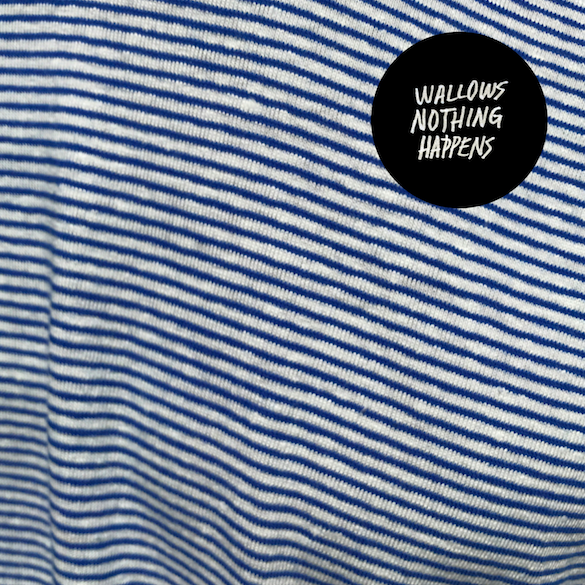 FOR IMMEDIATE RELEASE- March 22, 2019 – Following the release of lead single “Are You Bored Yet? (feat. Clairo)” as well as brand-new tracks “Scrawny” and “Sidelines,” breakout alt-rock trio Wallows’ eagerly-awaited debut album Nothing Happens is available today via Atlantic Records (see full track listing below).  Recorded at LA’s Sargent Studios with GRAMMY award-winning producer John Congleton (St. Vincent, Alvvays, Future Islands), the experimental album captures the chaotic emotions that accompany growing up – the vulnerability, fear, and loss, but also the excitement and underlying hope. Listen to Nothing Happens now via https://Wallows.lnk.to/NothingHappens. “It feels great to finally be releasing our debut record,” Wallows state. “We’ve been playing together for the past 10 years, so it’s been a long time coming. Nothing Happens reflects on our experiences growing up together, our loss of innocence and the thoughts and fears that come with transitioning into adulthood.”In celebration of Nothing Happens’ release, Wallows have shared the music video for their swaggering hit “Scrawny.” The video, directed by Dillon Dowdell, portrays the track’s simultaneous self-deprecation and overconfidence as Dylan Minnette takes on a much larger opponent in the boxing ring, cheered on by bandmates and cornermen Braeden Lemasters and Cole Preston. Dowdell reveals, “I wanted to make a muscular music video that would play against the scrawny world of the song in a hilarious way.” The song quickly became a fan favorite upon release, with Zane Lowe featuring it as his World Record on Beats1 and Earmilk predicting the track “is destined to be a hit,” continuing “this song oozes with confidence as Wallows starts to develop their truly unique indie sound.” Watch “Scrawny” here: https://Wallows.lnk.to/ScrawnyVideo.Substream has observed, “Southern California alt-rock trio Wallows has been taking music by storm as of lately,” and the band shows no signs of stopping with the release of Nothing Happens. Single “Are You Bored Yet? (feat. Clairo)” impacted Alternative Radio on Monday and has amassed nearly 10 million combined global streams to date. Wallows debuted the track on The Tonight Show Starring Jimmy Fallon, and will return to The Late Late Show with James Corden on Wednesday, March 27. Idolator raves “Wallows hasn’t put a foot wrong in their still-nascent career. Every song from Nothing Happens has been excellent,” and Pigeons & Planes has named Wallows one of “11 Rising Bands to Listen to in 2019,” forecasting “2019 is undeniably going to be Wallows’ breakout year.”Next month, Wallows will embark on their biggest tour to date, kicking off with their debut performance at Coachella on Saturday, April 13 and Saturday, April 20. The tour will take the band through major cities in North America, including sold-out shows in San Francisco, Austin, NYC, Boston, Chicago, and LA, among others, before heading overseas to Europe (see below for full list of tour dates). For more information on tickets, visit wallowsmusic.com.Nothing Happens track list 1. Only Friend2. Treacherous Doctor 3. Sidelines4. Are You Bored Yet? (feat. Clairo)5. Scrawny6. Ice Cold Pool7. Worlds Apart8. What You Like9. Remember When10. I’m Full11. Do Not Wait Wallows Nothing Happens World Tour Dates * Mk.Gee Support^Joy Again Support% Julia Jacklin Support ~ Slow Hollows Support # Briston Maroney Support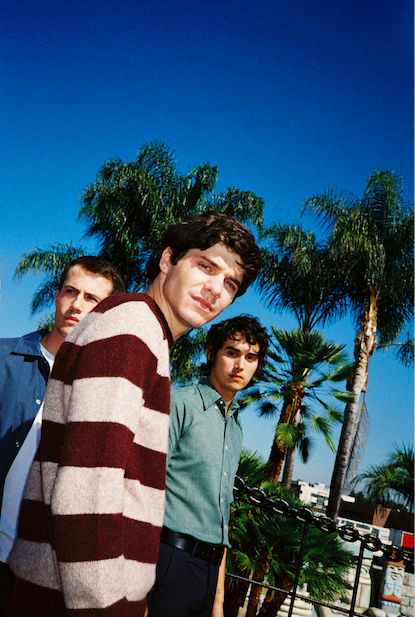 Photo Credit: Alexis Jade GrossDownload press images here
Follow Wallows:Instagram | Twitter | Facebook SoundCloud | YouTube | Spotify | Apple Music | Press siteFor more information about Wallows, contact Corey.brewer@atlanticrecords.com BT PR at 646.405.7010:Benny TarantiniBenny@btpr.bizStefanie NesterStefanie@btpr.bizFor tour inquiries please contact:Tyler LeTyler@btpr.bizApril 13Indio, CACoachellaApril 20Indio, CACoachellaApril 22Portland, ORWonder Ballroom* (SOLD OUT)April 23Vancouver, CAVenue Nightclub* (SOLD OUT)April 24Seattle, WAThe Showbox* (Upgraded)April 26San Francisco, CAThe Fillmore* (SOLD OUT)April 27San Francisco, CAThe Fillmore* (SOLD OUT)April 30Dallas, TXHouse of Blues* (SOLD OUT)May 1Austin, TXScoot Inn* (SOLD OUT)May 2Houston, TXWarehouse Live*May 4Atlanta, GAShaky Knees FestivalMay 4Atlanta, GAThe Masquerade % (SOLD OUT)May 6Philadelphia, PAUnion Transfer^May 7Washington, DC9:30 Club^May 8New York, NYIrving Plaza^ (SOLD OUT)May 10Boston, MAParadise Rock Club^ (SOLD OUT)May 11Clifton Park, NYUpstate Concert Hall^May 12Toronto, ONDanforth Music Hall^ (SOLD OUT)May 14Detroit, MIEl Club^ (SOLD OUT)May 15Chicago, ILMetro^ (SOLD OUT)May 16Minneapolis, MNFine Line Music Café^ (SOLD OUT)May 18Boulder, CO Fox Theatre^ (SOLD OUT)May 19Santa Fe, NMMeow Wolf^ (SOLD OUT)May 20Phoenix, AZCrescent Ballroom^ (SOLD OUT)May 23Los Angeles, CAThe Fonda Theatre ~ (SOLD OUT)May 24Los Angeles, CAThe Fonda Theatre ~ (SOLD OUT)May 30Nimes, FranceThis Is Not A Love Song FestivalJune 1Hilvarenbeek, NetherlandsBest Kept SecretJune 2Amsterdam, NetherlandsParadiso # (Upgraded)June 3Hamburg, GermanyMojo # (Upgraded)June 6London, U.K.Electric Brixton # (SOLD OUT)June 7Manchester, U.K.Manchester Academy 2 # (SOLD OUT)June 8Glasgow, U.K.The Garage # (SOLD OUT)June 10Birmingham, U.K.O2 Institute # (Upgraded)June 11Leeds, U.K.Stylus # (Upgraded)June 13Paris, FranceLa Maroquinerie # (SOLD OUT)June 14Antwerp, BelgiumKavka Zappa # (Upgraded)June 15Reims, FranceLa Magnifique SocietyJuly 27-28Detroit, MIMo Pop Festival 